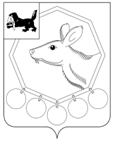 02.03.2021г. № 44п/21РОССИЙСКАЯ ФЕДЕРАЦИЯИРКУТСКАЯ ОБЛАСТЬМУНИЦИПАЛЬНОЕ ОБРАЗОВАНИЕ«БАЯНДАЕВСКИЙ РАЙОН»АДМИНИСТРАЦИЯПОСТАНОВЛЕНИЕОБ УТВЕРЖДЕНИИ ПОЛОЖЕНИЯ О ПРОЕКТНОМ КОМИТЕТЕ МУНИЦИПАЛЬНОГО ОБРАЗОВАНИЯ «БАЯНДАЕВСКИЙ РАЙОН» 	В целях внедрения проектного управления в администрации муниципального образования «Баяндаевский район» и реализации федеральных, региональных и муниципальных проектов, руководствуясь Уставом муниципального образования «Баяндаевский район»ПОСТАНОВЛЯЮ:Утвердить Положение о проектном комитете муниципального образования «Баяндаевский район» (Приложение 1).Утвердить состав проектного комитета муниципального образования «Баяндаевский район» (Приложение 2)Назначить ответственным за проектную деятельность в муниципальном образовании «Баяндаевский район" первого заместителя Борхонова А.А. Опубликовать настоящее постановление в газете «Заря» и разместить на официальном сайте МО «Баяндаевский район» в информационно- телекоммуникационной сети «Интернет».Настоящее Постановление вступает в силу со дня официального опубликования.Контроль за исполнением настоящего Постановления возложить на первого заместителя мэра МО «Баяндаевский район» Борхонова А.А.Мэр МО «Баяндаевский район»А.П. ТабинаевИсп. Баирова О.А.Приложение 1 к Постановлению мэра МО «Баяндаевский район»от ___»_________2021г. №___Положение о проектном комитете муниципального образования «Баяндаевский район»Глава 1. Общие положения.1.1.  Проектный комитет муниципального образования «Баяндаевский район» (далее - проектный комитет) - высший коллегиальный орган в сфере управления проектной деятельностью в муниципальном образовании «Баяндаевский район».1.2. Целями деятельности проектного комитета являются:1) обеспечение реализации приоритетных и других документов стратегического планирования в муниципальном образовании «Баяндаевский район»;2) координация деятельности органов местного самоуправления, участников проектной деятельности на территории муниципального образования «Баяндаевский район» по вопросам реализации проектов и документов стратегического планирования на территории муниципального образования «Баяндаевский район»;3) выработка согласованных предложений по обеспечению реализации стратегических направлений и повышению эффективности реализации мероприятий по социально-экономическому развитию в муниципальном образовании «Баяндаевский район»; 4) обеспечение реализации приоритетных направлений в рамках национальных, федеральных, региональных и муниципальных проектов;5) контроль достижения плановых показателей и результатов проектов на территории муниципального образования «Баяндаевский район».1.3. В своей деятельности Проектный комитет руководствуется Конституцией Российской Федерации, федеральными законами, нормативными правовыми актами Российской Федерации, законами и иными нормативными правовыми актами Иркутской области, государственными стандартами в области проектного менеджмента, методическими рекомендациями по организации проектной деятельности в органе местного самоуправления муниципальном образовании «Баяндаевский район», а также настоящим Положением.Глава 2. Функции проектного комитета.2.1. Основными функциями проектного комитета являются:1) обеспечение согласованных действий участников проектной деятельности при реализации проектов на территории муниципального образования «Баяндаевский район»;2) принятие ключевых управленческих решений в части инициирования, планирования и контроля реализации проектов на территории муниципального образования «Баяндаевский район»;3) контроль хода реализации приоритетных проектов;4) рассмотрение вопроса о разработке и реализации проектов на территории муниципального образования «Баяндаевский район»;5) рассмотрение и утверждение паспортов проектов муниципального образования «Баяндаевский район»;6) принятие решений о достижении целей и результатов проектов, приостановлении реализации проектов, возобновлении и продлении проектов, а также завершении проектов;7) выполнение иных функций в сфере проектного управления.Глава 3. Состав проектного комитета.3.1. Состав проектного комитета определяется и изменяется постановлением мэра муниципального образования «Баяндаевский район».3.2. В состав проектного комитета входят должностные лица администрации муниципального образования «Баяндаевский район», представители региональных органов исполнительной власти Иркутской области (по согласованию), общественных и иных организаций, физические лица.3.3. Проектный комитет формируется в составе руководителя проектного комитета, его заместителя, членов проектного комитета и секретаря проектного комитета.3.4. Проектный комитет возглавляет первый заместитель мэра муниципального образования «Баяндаевский район».3.5. Руководитель проектного комитета осуществляет следующие полномочия:1) осуществляет руководство деятельностью проектного комитета, председательствует на его заседаниях;2) назначает заседания и утверждает повестку заседания проектного комитета;3) подписывает протоколы заседаний проектного комитета;4) утверждает регламент проведения заседания проектного комитета.3.6. Заместитель руководителя проектного комитета – должностное лицо администрации муниципальном образовании «Баяндаевский район»– руководитель проектного офиса муниципального образования «Баяндаевский район».  Заместитель руководителя проектного комитета осуществляет полномочия руководителя проектного комитета, в случае отсутствия руководителя проектного комитета в соответствии с его поручением.3.7. Члены проектного комитета:1) участвуют в заседаниях проектного комитета и в обсуждении рассматриваемых вопросов;2) выступают с информацией на заседаниях проектного комитета; 3) принимают участие в подготовке материалов к заседаниям проектного комитета;5) выполняют поручения руководителя проектного комитета;6) вносят предложения о проведении внеочередного заседания проектного комитета;8) участвуют в выработке и принятии решений проектного комитета;9) осуществляют иные функции в соответствии с поручениями руководителя проектного комитета.3.8. Функции ответственного секретаря проектного комитета осуществляет должностное лицо администрации муниципальном образовании «Баяндаевский район»(далее - секретарь проектного комитета).3.9. Секретарь проектного комитета:1) организует подготовку заседаний проектного комитета;2) информирует членов проектного комитета о дате, месте и времени проведения заседаний, а также обеспечивает членов проектного комитета необходимыми материалами к заседанию проектного комитета;3) по поручению руководителя проектного комитета приглашает к участию в заседаниях лиц, не являющихся членами проектного комитета;4) организует работу по ведению протокола заседания проектного комитета, обеспечивает хранение протоколов заседаний проектного комитета;5) осуществляет мониторинг выполнения решений проектного комитета;6) формирует и направляет руководителю проектного комитета отчет об исполнении решений проектного комитета;7) выполняет иные функции по поручению руководителя проектного комитета.4. Организация работы проектного комитета.4.1. Организационной формой работы проектного комитета являются заседания, которые проводятся по мере необходимости, но не реже 1 раза в полугодие.4.2. Заседание проектного комитета считается правомочным, если на нем присутствует не менее половины от общего числа членов проектного комитета.4.3. Решения проектного комитета принимаются открытым голосованием простым большинством голосов присутствующих на заседании членов проектного комитета. При равенстве голосов решающим являются голоса председательствующего на заседании руководителя проектного комитета, а в случае его отсутствия – заместителя руководителя проектного комитета. Решение проектного комитета излагается в письменной форме и оформляется протоколом.Приложение 2 к постановлениюадминистрации МО «Баяндаевский район»от 02.03.2021г. №44п/21Состав проектного комитетаБорхонов Андрей Анатольевич 	- руководитель проектного комитета - первый           заместитель мэра МО «Баяндаевский район»;Дмитров Афанасий Лаврентьевич 	- заместитель руководителя проектного                       комитета- заместитель мэра МО «Баяндаевский район» Борошноева Инга Вениаминовна 	- секретарь проектного комитета- начальник отдела экономики и охраны труда администрации МО «Баяндаевский район»Члены проектного комитета:Еликов Виталий Тимофеевич		- председатель Думы МО «Баяндаевский район»;Миронова Оксана Львовна 	- начальник управления образования МО                    «Баяндаевский район»;Хабеев Илья Львович		- начальник отдела культуры МО                                                             «Баяндаевский район»;Андриянов Алексей Михайлович  - начальник отдела строительства и ЖКХ АМО «Баяндаевский район»;Буинов Александр Васильевич	- начальник финансового управления АМО «Баяндаевский район»;Хамнуева Марина Валерьевна		- начальник отдела сельского хозяйства АМО «Баяндаевский район»;Николаенко Михаил Николаевич		- депутат Думы МО «Баяндаевский район» (по согласованию);Буинова Энгельсина Логиновна		- руководитель Совета женщин МО «Баяндаевский район» (по согласованию);